                              BRATSKA LJUBAV                                                                                                                      InternetMali Vlatko posjetio je strica. Dobio je lijepu naranču. Spremi je u džep i požuri kući. Sestra Zorica potrči mu ususret. Vlatko izvadi naranču i reče : "Gle, što mi je stric darovao! Podijelimo naranču  - reče Vlatko Da je barem veća!- odgovori Zorica .Meni neće biti žao ako je i sam pojedeš.Ne, zajedno će nam biti slađa- reče Vlatko i   raspolovi naranču.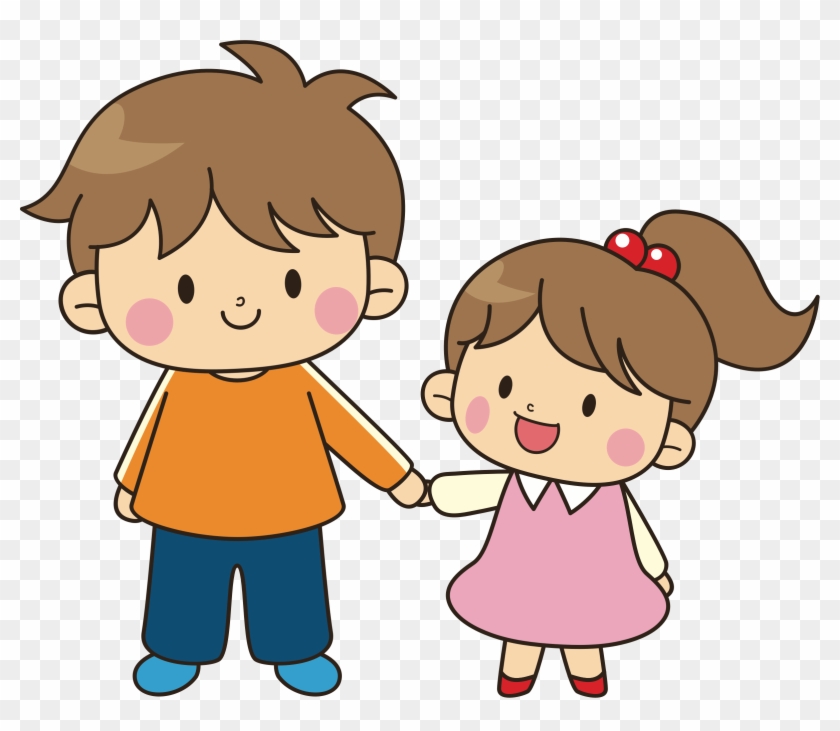 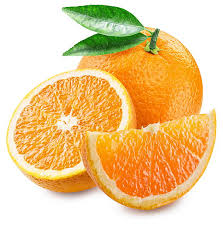 